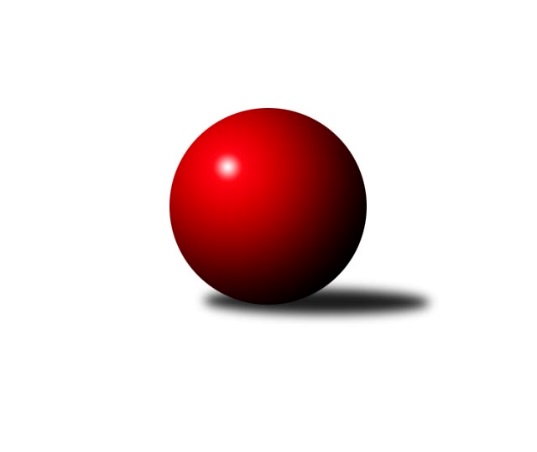 Č.2Ročník 2011/2012	9.10.2011Nejlepšího výkonu v tomto kole: 1540 dosáhlo družstvo: Horní Benešov dorci˝A˝1. KLD C 2011/2012Výsledky 2. kolaSouhrnný přehled výsledků:TJ Start Rychnov n. Kn.	- Lokomotiva Česká Třebová dorci˝A˝	0:4	1334:1393	4.0:8.0	9.10.Horní Benešov dorci˝A˝	- SKK Náchod dorci˝A˝	3:1	1540:1459	8.0:4.0	9.10.TJ Jiskra Hylváty dorci ˝A˝	- SKK Hořice dorci˝A˝	1:3	1409:1453	4.0:8.0	9.10.KK Šumperk dorci˝A˝	- TJ Tatran Litovel dorci˝A˝	3:1	1487:1429	7.0:5.0	9.10.Tabulka družstev:	1.	KK Šumperk dorci˝A˝	2	2	0	0	6.0 : 2.0 	14.5 : 9.5 	 1472	4	2.	SKK Hořice dorci˝A˝	2	1	1	0	5.0 : 3.0 	14.5 : 9.5 	 1513	3	3.	Horní Benešov dorci˝A˝	2	1	1	0	5.0 : 3.0 	13.5 : 10.5 	 1552	3	4.	Lokomotiva Česká Třebová dorci˝A˝	2	1	0	1	5.0 : 3.0 	13.5 : 10.5 	 1368	2	5.	SKK Náchod dorci˝A˝	2	1	0	1	4.0 : 4.0 	10.5 : 13.5 	 1449	2	6.	TJ Tatran Litovel dorci˝A˝	2	0	1	1	3.0 : 5.0 	11.0 : 13.0 	 1422	1	7.	TJ Jiskra Hylváty dorci ˝A˝	2	0	1	1	3.0 : 5.0 	10.0 : 14.0 	 1408	1	8.	TJ Start Rychnov n. Kn.	2	0	0	2	1.0 : 7.0 	8.5 : 15.5 	 1351	0Podrobné výsledky kola:	 TJ Start Rychnov n. Kn.	1334	0:4	1393	Lokomotiva Česká Třebová dorci˝A˝	Ondřej Lepka	114 	 126 	 99 	125	464 	 1:3 	 485 	 132	138 	 105	110	Jan Kmoníček	Michal Ehl	96 	 87 	 148 	107	438 	 1:3 	 475 	 112	128 	 120	115	Jiří Kmoníček	Milan Poloch	117 	 111 	 105 	99	432 	 2:2 	 433 	 104	130 	 95	104	Michal Vondroušrozhodčí: Nejlepší výkon utkání: 485 - Jan Kmoníček	 Horní Benešov dorci˝A˝	1540	3:1	1459	SKK Náchod dorci˝A˝	Michal Krejčiřík	138 	 142 	 137 	130	547 	 3:1 	 485 	 110	108 	 129	138	Miloš Hofman	Jaromír  Hendrych ml.	114 	 131 	 124 	137	506 	 2:2 	 508 	 124	140 	 117	127	Martin Kováčik	David Láčík	104 	 121 	 132 	130	487 	 3:1 	 466 	 139	105 	 126	96	Nina Brožkovározhodčí: Nejlepší výkon utkání: 547 - Michal Krejčiřík	 TJ Jiskra Hylváty dorci ˝A˝	1409	1:3	1453	SKK Hořice dorci˝A˝	Jan Vencl	127 	 131 	 100 	118	476 	 1:3 	 491 	 129	114 	 110	138	Dominik Ruml	Jakub Stejskal	108 	 114 	 123 	114	459 	 2:2 	 457 	 120	95 	 120	122	František Kráčmar *1	Karel Řehák	109 	 135 	 120 	110	474 	 1:3 	 505 	 115	129 	 127	134	Ladislav Zívrrozhodčí: střídání: *1 od 61. hodu Martin MazuraNejlepší výkon utkání: 505 - Ladislav Zívr	 KK Šumperk dorci˝A˝	1487	3:1	1429	TJ Tatran Litovel dorci˝A˝	Adam Běláška	102 	 135 	 135 	110	482 	 2:2 	 469 	 116	127 	 110	116		Martin Sedlář	128 	 119 	 122 	145	514 	 3:1 	 465 	 110	123 	 121	111	Tomáš Pěruška	Martin Mikulič	139 	 113 	 123 	116	491 	 2:2 	 495 	 144	112 	 106	133	Petr Jindrarozhodčí: Nejlepší výkon utkání: 514 - Martin SedlářPořadí jednotlivců:	jméno hráče	družstvo	celkem	plné	dorážka	chyby	poměr kuž.	Maximum	1.	Ladislav Zívr 	SKK Hořice dorci˝A˝	536.50	356.5	180.0	6.0	2/2	(568)	2.	Michal Krejčiřík 	Horní Benešov dorci˝A˝	529.00	369.0	160.0	6.5	2/2	(547)	3.	David Láčík 	Horní Benešov dorci˝A˝	514.50	348.5	166.0	9.0	2/2	(542)	4.	Jaromír  Hendrych ml. 	Horní Benešov dorci˝A˝	508.50	340.5	168.0	8.5	2/2	(511)	5.	Martin Kováčik 	SKK Náchod dorci˝A˝	506.50	340.5	166.0	7.0	2/2	(508)	6.	Martin Sedlář 	KK Šumperk dorci˝A˝	501.00	354.0	147.0	9.0	1/1	(514)	7.	Dominik Ruml 	SKK Hořice dorci˝A˝	499.50	345.5	154.0	9.5	2/2	(508)	8.	Adam Běláška 	KK Šumperk dorci˝A˝	496.00	356.5	139.5	13.5	1/1	(510)	9.	Nina Brožková 	SKK Náchod dorci˝A˝	480.00	332.5	147.5	12.0	2/2	(494)	10.	Tomáš Pěruška 	TJ Tatran Litovel dorci˝A˝	476.50	315.0	161.5	10.0	2/2	(488)	11.	Martin Mikulič 	KK Šumperk dorci˝A˝	475.00	331.0	144.0	6.5	1/1	(491)	12.	Jiří Kmoníček 	Lokomotiva Česká Třebová dorci˝A˝	471.00	322.5	148.5	10.5	2/2	(475)	13.	Jakub Stejskal 	TJ Jiskra Hylváty dorci ˝A˝	470.00	321.0	149.0	5.0	2/2	(481)	14.	Jan Vencl 	TJ Jiskra Hylváty dorci ˝A˝	464.00	320.0	144.0	12.5	2/2	(476)	15.	Ondřej Lepka 	TJ Start Rychnov n. Kn.	458.50	315.0	143.5	11.5	2/2	(464)	16.	Milan Poloch 	TJ Start Rychnov n. Kn.	458.50	316.5	142.0	12.5	2/2	(485)	17.	Michal Ehl 	TJ Start Rychnov n. Kn.	434.00	310.0	124.0	18.5	2/2	(438)	18.	Michal Vondrouš 	Lokomotiva Česká Třebová dorci˝A˝	433.50	314.0	119.5	16.0	2/2	(434)		František Kráčmar 	SKK Hořice dorci˝A˝	496.00	323.0	173.0	8.0	1/2	(496)		Petr Jindra 	TJ Tatran Litovel dorci˝A˝	495.00	321.0	174.0	10.0	1/2	(495)		Jan Kmoníček 	Lokomotiva Česká Třebová dorci˝A˝	485.00	323.0	162.0	9.0	1/2	(485)		Miloš Hofman 	SKK Náchod dorci˝A˝	485.00	331.0	154.0	5.0	1/2	(485)		Karel Řehák 	TJ Jiskra Hylváty dorci ˝A˝	474.00	329.0	145.0	13.0	1/2	(474)		Jiří John 	TJ Jiskra Hylváty dorci ˝A˝	474.00	351.0	123.0	15.0	1/2	(474)		 		473.50	329.5	144.0	12.0	2/0	(478)Sportovně technické informace:Starty náhradníků:registrační číslo	jméno a příjmení 	datum startu 	družstvo	číslo startu
Hráči dopsaní na soupisku:registrační číslo	jméno a příjmení 	datum startu 	družstvo	Program dalšího kola:3. kolo16.10.2011	ne	10:00	TJ Tatran Litovel dorci˝A˝ - TJ Start Rychnov n. Kn.	16.10.2011	ne	10:00	SKK Hořice dorci˝A˝ - KK Šumperk dorci˝A˝	16.10.2011	ne	10:00	SKK Náchod dorci˝A˝ - TJ Jiskra Hylváty dorci ˝A˝	16.10.2011	ne	10:00	Lokomotiva Česká Třebová dorci˝A˝ - Horní Benešov dorci˝A˝	Nejlepší šestka kola - absolutněNejlepší šestka kola - absolutněNejlepší šestka kola - absolutněNejlepší šestka kola - absolutněNejlepší šestka kola - dle průměru kuželenNejlepší šestka kola - dle průměru kuželenNejlepší šestka kola - dle průměru kuželenNejlepší šestka kola - dle průměru kuželenNejlepší šestka kola - dle průměru kuželenPočetJménoNázev týmuVýkonPočetJménoNázev týmuPrůměr (%)Výkon2xMichal KrejčiříkHorní Benešov d5471xMichal KrejčiříkHorní Benešov d109.535471xMartin SedlářKK Šumperk dorc5142xLadislav ZívrSKK Hořice dorc107.775051xMartin KováčikSKK Náchod dorc5081xDominik RumlSKK Hořice dorc104.794912xJaromír  Hendrych ml.Horní Benešov d5061xMartin SedlářKK Šumperk dorc103.155142xLadislav ZívrSKK Hořice dorc5051xMartin KováčikSKK Náchod dorc101.725081xPetr JindraLitovel dorci˝A4951xJan VenclHylváty dorci˝A101.59476